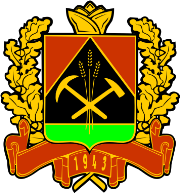 ПРАВИТЕЛЬСТВО КЕМЕРОВСКОЙ ОБЛАСТИ - КУЗБАССАПОСТАНОВЛЕНИЕот «  11  » февраля 2020  г.  № 56г. КемеровоОб утверждении Порядка организации деятельности приютов для животных и установления норм содержания животных в нихВ соответствии с пунктом 1 части 1 статьи 7, частью 13 статьи 16 Федерального закона от 27.12.2018 № 498-ФЗ «Об ответственном обращении с животными и о внесении изменений в отдельные законодательные акты Российской Федерации», постановлением Правительства Российской Федерации от 23.11.2019 № 1504 «Об утверждении методических указаний по организации деятельности приютов для животных и установлению норм содержания животных в них», законами Кемеровской области - Кузбасса от 24.12.2019 № 150-ОЗ «О наделении органов местного самоуправления отдельным государственным полномочием по организации мероприятий при осуществлении деятельности по обращению с животными без владельцев», от 13.01.2020 № 8-ОЗ «Об установлении полномочий Правительства Кемеровской области – Кузбасса в сфере обращения с животными» Правительство Кемеровской области – Кузбасса постановляет:1. Утвердить прилагаемый Порядок организации деятельности приютов для животных и установления норм содержания животных в них.2. Настоящее постановление подлежит опубликованию на сайте «Электронный бюллетень Правительства Кемеровской области – Кузбасса».3. Контроль за исполнением настоящего постановления возложить на заместителя Губернатора Кемеровской области – Кузбасса (по агропромышленному комплексу) Харитонова А.В.  И.о. ГубернатораКемеровской области – Кузбасса                                                  В.Н. ТелегинУтвержденпостановлением Правительства Кемеровской области – Кузбассаот 11 февраля 2020 г. № 56Порядок организации деятельности приютов для животных и установления норм содержания животных в них 1. Настоящий Порядок разработан в соответствии с пунктом 1
части 1 статьи 7, частью 13 статьи 16 Федерального закона от 27.12.2018 
№ 498-ФЗ «Об ответственном обращении с животными и о внесении изменений в отдельные законодательные акты Российской Федерации» (далее - Федеральный закон), постановлением Правительства Российской Федерации от 23.11.2019 № 1504 «Об утверждении методических указаний по организации деятельности приютов для животных и установлению норм содержания животных в них», законами Кемеровской области - Кузбасса от 24.12.2019 № 150-ОЗ «О наделении органов местного самоуправления отдельным государственным полномочием по организации мероприятий при осуществлении деятельности по обращению с животными без владельцев», от 13.01.2020 № 8-ОЗ «Об установлении полномочий Правительства Кемеровской области – Кузбасса в сфере обращения с животными».2. В целях настоящего Порядка под приютами понимаются государственные или муниципальные учреждения, негосударственные коммерческие и некоммерческие организации, а также индивидуальные предприниматели, осуществляющие деятельность по содержанию животных, во владении или пользовании которых находятся отдельно расположенные и предназначенные для содержания животных здания, строения и сооружения. Под животными понимаются животные, которые не имеют владельцев или владельцы которых неизвестны, животные, от права собственности на которых владельцы отказались.3. Приюты могут быть предназначены для смешанного содержания животных разных видов и пород, учитывая их биологическую совместимость, или иметь специализацию по содержанию только одного определенного вида или породы животных.4. Приюты должны располагать:вольерами для содержания собак;теплыми вентилируемыми помещениями для содержания кошек (в течение года температура в них должна поддерживаться в пределах нормы);площадкой для выгула собак;блоком изолятора;блоком карантина;ветеринарным блоком;дезинфекционно-моечным помещением;бытовым помещением для обслуживающего персонала;хозяйственными помещениями для хранения кормов, обеспечивающими условия хранения, определенные изготовителем кормов, или кормокухней для приготовления кормов из натуральных продуктов;складом для хранения опилок, сена или другого подстилочного материала, инвентаря;морозильными камерами для временного хранения биологических отходов;контейнерной площадкой, контейнерами для твердых бытовых отходов и контейнерами для биологических отходов.5. Приют должен иметь централизованные, децентрализованные или иные системы водоснабжения и водоотведения, электро, теплоснабжения, наружного освещения.6. Владельцы приютов и уполномоченные ими лица должны соблюдать требования к содержанию животных и организации деятельности приютов, установленные статьями 9 и 16 Федерального закона.7. К ежедневному содержанию животных относятся:осмотр всех животных и мест их содержания;кормление, поение животных;выгул собак, включая физические нагрузки;уборка и дезинфекция мест содержания животных, площадок для выгула и подсобных помещений;мытье посуды для животных и инвентаря, лотков для кошек;замена гигиенического наполнителя (для кошек);частичная или полная замена подстилочных материалов (сена, опилок или иного подстилочного материала) в помещениях (вольерах) (для собак).8. Вывоз биологических отходов и их утилизация осуществляется на регулярной основе специализированными организациями на договорной основе в соответствии с установленными ветеринарно-санитарными правилами сбора, утилизации и уничтожения биологических отходов.9. Животные в приюте могут содержаться как в индивидуальных, так и в групповых вольерах и клетках в зависимости от социализации животных и их индивидуальной совместимости. Собаки и кошки должны содержаться раздельно.10. Вольер для каждой собаки включает минимально 2 кв.м пространства для движения (открытый вольер) и 1 кв.м крытого вольера (будки, кабины). Будка (кабина) должна защищать животное от холода, осадков, жары и других погодных явлений и должна обеспечивать нормальную температуру воздуха при нахождении в ней собаки.11. Размеры площадки для выгула собак должны быть достаточными для выгула в течение суток всех животных, содержащихся в приюте. Численность одновременно выгуливаемых собак определяется из расчета
8 кв.м площади на одну собаку. Высота ограждения должна составлять не менее 2 м.12. Вход в помещение для содержания кошек должен быть оборудован буферной зоной, состоящей из сетчатого тамбура. Помещение для кошек должно состоять из крытой утепленной части, необходимой для обеспечения минимальных потребностей животного в движении и примыкающей к ней выгульной площадки или помещения в отапливаемом строении приюта, оборудованном клетками или вольерами группового содержания, при соблюдении нормы не менее 1 кв.м площади на одно животное. Утепленная часть должна защищать кошек от холода, осадков, жары и других погодных явлений и обеспечивать нормальную температуру при нахождении в нем кошки.Лотки для испражнений должны устанавливаться из расчета не менее 1 лотка на 3 кошки.Площадка для выгула кошек должна примыкать к помещению для содержания и быть огорожена со всех сторон, в том числе сверху. Численность одновременно выгуливаемых кошек определяется из расчета 1 кв.м площади на 1 кошку. 13. Порядок посещения приютов добровольцами (волонтерами), владельцами животных в целях поиска потерявшихся животных, иными посетителями, а также приема гуманитарной помощи размещаются на стендах при входе в приют.14. В приюте для животных осуществляется учет и регистрация всех содержащихся животных. Формами такого учета являются журнал движения животных в приюте по форме согласно приложению № 1 к настоящему Порядку и индивидуальная карточка учета, оформленная на каждое поступившее в приют животное, по форме согласно приложению № 2 к настоящему Порядку. Индивидуальная карточка учета животного подлежит ведению в течение всего времени нахождения животного в приюте на бумажном и электронном носителях. Срок хранения указанной информации составляет 3 года. 15. После поступления отловленных животных в приют осуществляется их первичный осмотр и оценка здоровья специалистом в области ветеринарии. 16. В ходе первичного осмотра определяется общее состояние здоровья животных, наличие или отсутствие внешних признаков инфекционных заболеваний, травм, признаков жестокого обращения с животным, признаков наличия у животных владельцев, а также устанавливается необходимость оказания животному неотложной ветеринарной помощи. Результаты осмотра каждого животного фиксируются в индивидуальной карточке учета животного.17. Оказание неотложной ветеринарной помощи отловленным животным осуществляется на основании результатов первичного осмотра.18. Лечение животных может осуществляться в приюте при наличии необходимого оборудования, лекарственных препаратов, условий и специалиста в области ветеринарии либо в ветеринарной клинике, с которой заключен соответствующий договор.19. После первичного осмотра и оценки состояния здоровья животных, а также оказания им неотложной ветеринарной помощи все отловленные животные помещаются на карантин.20. Мероприятия по обязательному карантинированию проводятся в блоке карантина приюта в течение 10 дней под наблюдением специалиста в области ветеринарии.21. После карантинирования клинически здоровые животные вакцинируются против бешенства и иных заболеваний, опасных для человека и животных, и проходят операцию по стерилизации.22. Целью стерилизации является снижение численности животных путем предотвращения появления у них нежелательного потомства, а также улучшение эпизоотической и эпидемической обстановки.23. Решение о возможности проведения стерилизации каждого животного принимается специалистом в области ветеринарии по результатам осмотра, с учетом возраста и особенностей физиологического состояния животного.24. Стерилизация осуществляется в специально оборудованном помещении. Животные после стерилизации содержатся в закрытом утепленном помещении, оборудованном клетками, в котором созданы условия для послеоперационного ухода за животными.В период осуществления послеоперационного ухода за животными осуществляется врачебный осмотр животного, и в случае необходимости животному оказывается ветеринарная помощь.25. Выбытие животного из приюта до завершения мероприятий по послеоперационному уходу за животными возможно только в случае возврата потерявшегося животного его владельцу по письменному заявлению.26. Животные, имеющие на ошейниках или иных предметах сведения о владельцах, возвращаются владельцам животных.Передача информации владельцам животных о нахождении их питомцев в приюте производится руководителем приюта в срок не позднее суток со дня поступления животного в приют. Передача животного владельцу осуществляется по его письменному заявлению.В случае если при приеме в приют у животного отсутствовала идентификация, но в дальнейшем животное было обнаружено владельцем, то возврат потерявшегося животного владельцу осуществляется в любой период проведения мероприятий в приюте.27. Сведения (фотография, краткое описание, дата, место обнаружения и иные дополнительные сведения) о каждом из поступивших в приют животном без владельца и животном, от права собственности на которое владелец отказался, размещаются руководителем приюта в информационно-телекоммуникационной сети «Интернет» не позднее чем в течение 3 дней со дня поступления соответствующего животного в приют.28. При проведении проверок по требованию должностных лиц органов государственного надзора в области обращения с животными руководитель приюта предоставляет животных, находящихся в приюте.29. Все животные, поступившие в приют, подлежат обязательному мечению неснимаемыми и несмываемыми метками.Мечение животных может осуществляться как элемент действий при отлове животных для индивидуальной идентификации отловленных животных на последующих этапах либо после карантинирования, вакцинации и стерилизации животных.Мечение животных осуществляется одним из следующих способов:путем установки на ухе животного специальной клипсы с уникальным номером;путем имплантации ему электронного чипа, содержащего информацию о животном.30. Животных, содержащихся в приютах, умерщвлять запрещено, за исключением случаев необходимости прекращения непереносимых физических страданий нежизнеспособных животных при наличии достоверно установленных специалистом в области ветеринарии тяжелого неизлечимого заболевания животного или неизлечимых последствий острой травмы, несовместимых с жизнью животного, и соответствующая процедура должна производиться специалистом в области ветеринарии гуманными методами, гарантирующими быструю и безболезненную смерть.Решение о наличии показания и необходимости умерщвления животных без владельцев принимается специалистом в области ветеринарии и руководителем приюта. В случае обнаружения владельца потерявшегося животного необходимо также письменное согласие владельца животного на умерщвление.О проведении умерщвления животного составляется акт эвтаназии животного без владельцев по форме согласно приложению № 3 к настоящему Порядку.При умерщвлении животных обязательно предварительное медикаментозное отключение сознания животного.До проведения процедуры умерщвления животное должно содержаться в условиях, которые удовлетворяют его природную потребность в еде, воде, сне, возможности передвижения и двигательной активности.31. Трупы животных до вывоза на уничтожение хранятся в морозильной камере для биологических отходов и уничтожаются в соответствии с установленными ветеринарно-санитарными правилами сбора, утилизации и уничтожения биологических отходов.32. После завершения карантинирования, лечения (при необходимости), мечения, вакцинации и стерилизации животных такие животные возвращаются на прежние места их обитания.33. При возврате животных на прежние места их обитания индивидуальные предприниматели и юридические лица, осуществляющие возврат животных, обязаны вести видеозапись процесса возврата животных. 34. Содержание животных в приюте заканчивается в случаях:возврата не проявляющих немотивированной агрессивности, вакцинированных и стерилизованных животных на прежние места их обитания;возврата потерявшихся животных;передачи вакцинированных, стерилизованных и неагрессивных животных, содержащихся в приюте, новому владельцу;передачи животных в другой приют;умерщвления в случае необходимости прекращения непереносимых физических страданий нежизнеспособных животных при наличии достоверно установленных специалистом в области ветеринарии тяжелого неизлечимого заболевания животного или неизлечимых последствий острой травмы, несовместимых с жизнью животного;естественной смерти животного.Приложение №1к Порядку организациидеятельности приютов дляживотных и установления нормсодержания животных в нихЖурналдвижения животных в приюте для животныхс «__» __________ г. по «__» ________ г.Приложение № 2к Порядку организациидеятельности приютов дляживотных и установления нормсодержания животных в них________________________________________________________________(наименование организации - исполнителя)Фото животногоКарточка учета животного № _____________   Отлов: «________» __________ 20_____ г.Мы, нижеподписавшиеся, ____________________________________________________________________________________________________,составили настоящий акт о том, что в соответствии с заявкой от «______»____________ 20____ г. произвели отлов и транспортировку безнадзорного животного из места отлова (адрес): ________________________________________________________________________________________________________________________________Видеозапись процесса отлова животного/отловленного животного: ________________________________________________________________(название файла)Способ обездвиживания ______________________________________Вид животного _________________ Порода ___________________ Пол животного ____________Возраст (примерный) _______________ Масса животного ___________ Высота животного в холке _________ Окрас животного_____________ Особые приметы ________________Заявитель: __________________________________________________                            (данные юридического лица/Ф.И.О., адрес фактического
               проживания, телефон)     Подписи представителей организации - исполнителя:______________________________ (____________________)______________________________ (____________________)Освидетельствование: «______»_______________ 20_____ г.Ветеринарный врач_______________________ (__________________)Результаты: ________________________________________________Рекомендации: ______________________________________________Стерилизация/кастрация: «______»______________ 20_____ г.Проведена ветеринарным врачом ______________ (______________)Ветеринарная помощь (при необходимости): __________________________________________________________________________________________________________________________________________________Присвоенный идентификационный номер  ______________________                                                                        (например, номер бирки,                          электронный микрочип,                                                                          клеймо и т.п.)Вакцинация против бешенства: «______» _____________ 20______ г.Вакцина: ________________________ Серия № _________________Ветеринарный врач _____________________ (___________________)Клинический осмотр: «______»_____________ 20_______ г.Проведен ветеринарным врачом _________________ (____________)Рекомендации: ___________________________________________________________________________________________________________Выбытие: «______»_____________ 20_______ г.Адрес возврата животного: ___________________________________Видеозапись  процесса возврата животного/возвращенного животного на прежнее место обитания: ______________________________                                                   (название файла)Представитель организации - исполнителя ___________ (_________)Умерщвление (эвтаназия): «______»____________ 20______ г.Акт эвтаназии животного без владельца № ___ от «____ _____20__ г.Утилизация: «_____»____________ 20______ г.Представитель организации – исполнителя _______________________ (_________________)Представитель специализированной организации _______________________ (_________________)Приложение № 3к Порядку организациидеятельности приютов дляживотных и установления норм содержания животных в нихАктэвтаназии животного без владельцев№ ______ от «______»___________ 20______ г.Ветеринарным специалистом и руководителем приюта: ___________________________________________________________________________________________________________________________________________составлен  настоящий  акт  о  том,  что  была проведена эвтаназия животного бескровным методом посредством введения препарата ________________________________________________________________Перед эвтаназией проведена премедикация (седация/анастезия) препаратом ______________________________________________________Вид животного ______________________________________________Присвоенный идентификационный номер ______________________Порода ___________________________________________________Пол животного _____________________________________________Возраст (примерный) _______________________________________Масса животного ___________________________________________Высота животного в холке ____________________________________Окрас животного ____________________________________________Показания к проведению эвтаназии ___________________________________________________________________________________________________________________________________________________________Заключение специалиста в области ветеринарии и документы, подтверждающие показания к проведению эвтаназии ________________________________________________________________________________________________________________________________________________________________________________________________(протокол ультразвукового исследования, рентгеновский снимок, результат исследования крови и т.п. (при наличии)При проведении эвтаназии животного были  установлены признаки биологической смерти - отсутствие дыхания, пульса и условных рефлексов.Всего израсходовано:препарата ______________________________ в количестве _____________.препарата ______________________________ в количестве _____________.Проведено исследование трупа с целью подтверждения показаний к эвтаназии (проводится в случае отсутствия результатов исследований перед эвтаназией).Посмертная диагностика выявила ______________________________________________________________________________________________,что подтверждается актом посмертной диагностики № _______________от «____» __________ 20___ г.и фотографиями: ________________________________________________               (названия файлов)Подписи:_________________ (______________)_________________ (______________)№ п/пПоступление животногоПоступление животногоПоступление животногоПоступление животногоПоступление животногоПоступление животногоПоступление животногоПоступление животногоВыбытие животногоВыбытие животногоВыбытие животного№ п/пДата поступления животногоОснования для приема животногоРеквизиты акта поступления животногоВид и пол животногоКличка животногоОкрас животногоДанные о маркировании животногоВозраст животногоДата выбытия животногоПричина выбытия животногоРеквизиты акта выбытия животного